Teknoloji Odaklı Sanayi Hamlesi ProgramıDijital Dönüşüm Çağrısı Bilgilendirme Webinarı(Webinar – İnternet Üzerinden)12 Ekim 2021 Salı – Saat: 14:30Seminere katılım adresi: http://webinar.tobb.org.tr  Sanayi ve Teknoloji Bakanlığı, Türkiye Odalar ve Borsalar Birliği ve Organize Sanayi Bölgeleri Üst Kuruluşu iş birliğinde gerçekleştirilecek olan webinarda Teknoloji Odaklı Sanayi Hamlesi Programı kapsamında teknoloji tedarikçilerine yönelik olarak ilan edilen ve dijital dönüşüm alanında 188 ürün ve 54 yenilikçi teknoloji yatırımını destekleyen Dijital Dönüşüm Çağrısı anlatılacak olup, seminer sonunda katılımcıların konu hakkındaki soruları cevaplandırılacaktır.Webinarahttp://webinar.tobb.org.trlinkinden katılabilirsiniz.Tüm üyelere katılım ücretsizdir.Seminer ile ilgili iletişim: kobi@tobb.org.tr, 0312 218 24 54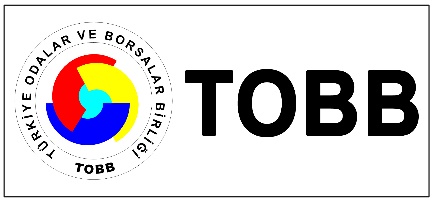 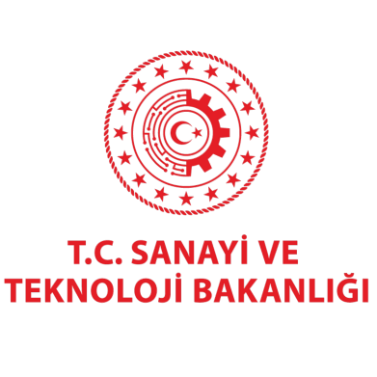 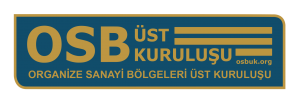 ProgramProgram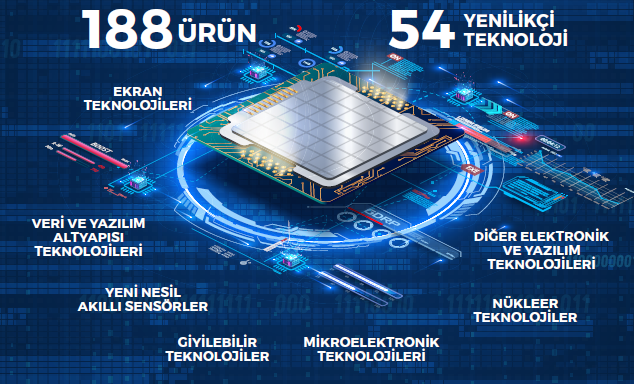 14:30 – 15:00Açılış Konuşmaları15:00 – 16:00Sağlık ve Kimya Ürünleri Çağrısı Tanıtım SunumuHakan Erten – Sanayi ve Teknoloji Bakanlığı Program Yönetimi Dairesi Başkanı16:00 – 16:30Soru Cevap